АДМИНИСТРАЦИЯЗАКРЫТОГО АДМИНИСТРАТИВНО-ТЕРРИТОРИАЛЬНОГО ОБРАЗОВАНИЯ СОЛНЕЧНЫЙПОСТАНОВЛЕНИЕО ПРИЗНАНИИ УТРАТИВШИМ СИЛУ ПОСТАНОВЛЕНИЯ АДМИНИСТРАЦИИ ЗАТО СОЛНЕЧНЫЙВ соответствии с решением Думы ЗАТО Солнечный от 14.03.2018 года № 92-5 «Об утверждении Порядка проведения антикоррупционной экспертизы нормативных правовых актов, проектов нормативных правовых актов органов местного самоуправления ЗАТО Солнечный Тверской области», в целях приведения в соответствие с действующим законодательством РФ правовых актов администрации ЗАТО Солнечный, администрация ЗАТО Солнечный,ПОСТАНОВЛЯЕТ:      1. Постановление Главы ЗАТО Солнечный от 26.05.2010 года № 17 «О Регламенте проведения антикоррупционной экспертизы нормативных правовых актов и их проектов в органах местного самоуправления ЗАТО Солнечный» - признать утратившим силу.      2. Настоящее постановление  подлежит опубликованию в газете «Городомля на Селигере» и размещению на официальном сайте администрации ЗАТО Солнечный в сети Интернет.  Глава администрации ЗАТО Солнечный 			                   В.А. Петров11.05.2018                   ЗАТО Солнечный№  110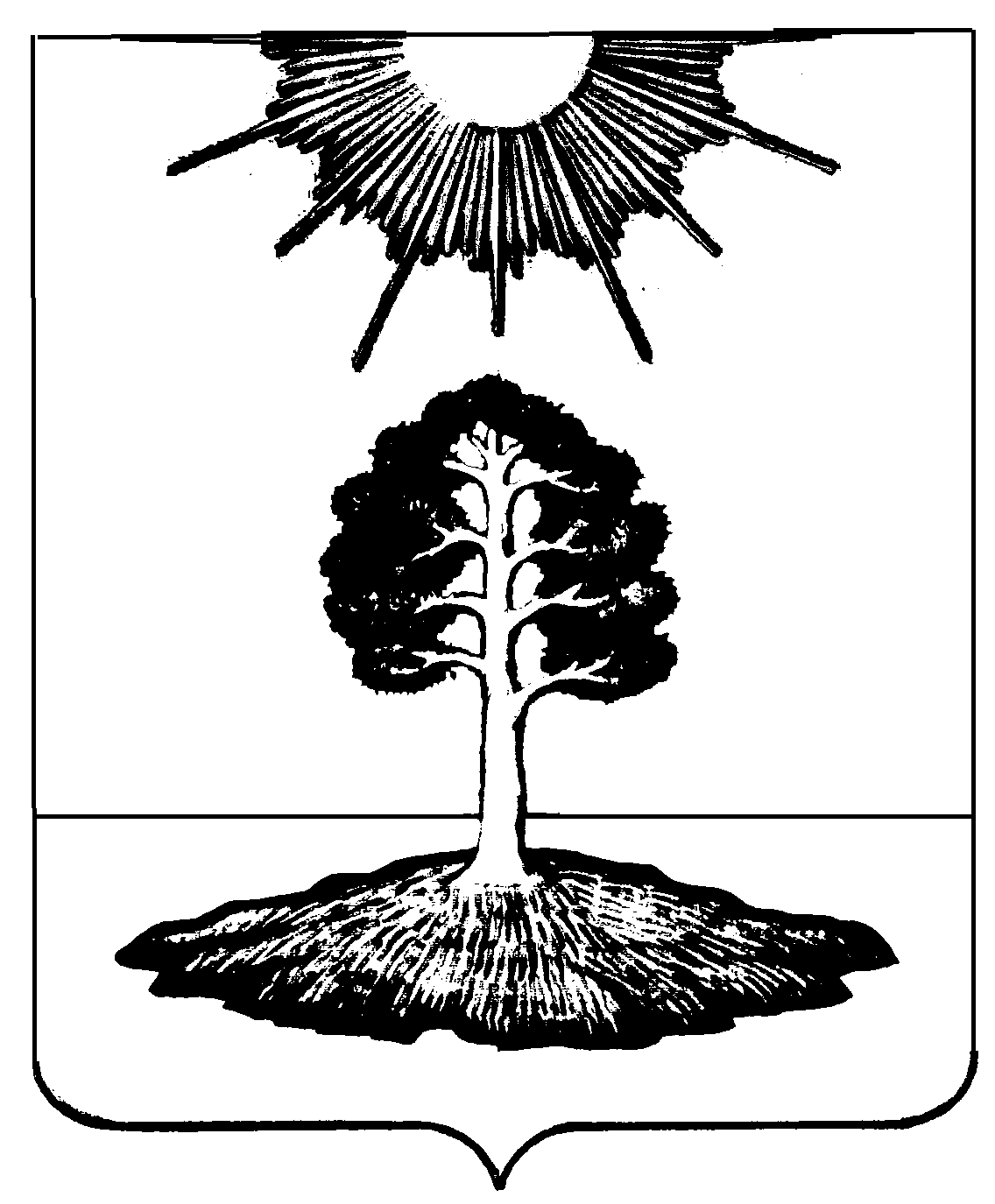 